МОУ «Красненская средняя общеобразовательная школа имени М.И. Светличной»Красненского района Белгородской областиСЕКЦИЯ Литературоведение


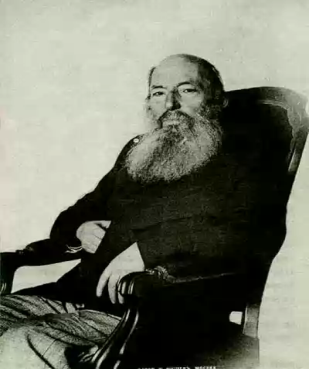 
Тема:  «Особенности поэтического видения мира А. Фета и Ф. Тютчева»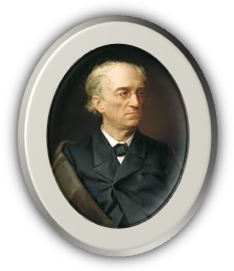 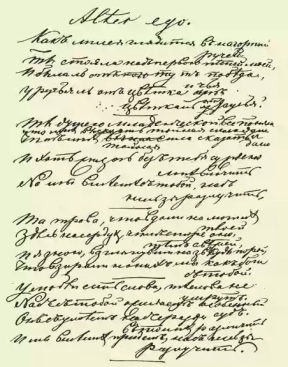 Автор: Соломина Александра ВитальевнаНаучный руководитель:учитель русского языка и литературы Мильнева Галина Ивановнас. Красное, 2016ОглавлениеВведение      Тема исследовательской работы  - «Особенности поэтического видения мира А. Фета и Ф. Тютчева», следовательно, метод данной работы – сопоставительный анализ творчества поэтов.     Творческое видение – это зафиксированная в тексте творческая интеллектуальная деятельность поэта, связанная с его способностью создавать образы, обладающие эстетикой, индивидуальной семантикой и вызывающие представление благодаря использованию богатых возможностей семантической структуры слова.        Цель данной исследовательской работы: провести сопоставительный анализ поэтического творчества Ф. Тютчева и А. Фета, выявить специфику их лирики. Задачи исследовательской работы:На основе изучения лирики каждого из поэтов, а так же различного рода критических статей и монографий, сопоставить поэтические образы в их творчестве. Провести сопоставление справочных (исследуемых) источников, указанных в списке использованной литературы.Выявить свою собственную позицию относительно рассматриваемого вопроса.       Предмет изучения: поэтические  образы в лирике Ф. Тютчева и в лирике А. Фета.      Материал для исследования: лирические сборники Ф. Тютчева и А. Фета, а также исследовательские работы, указанные в списке использованной литературы.Зарождение и расцвет творчества Ф. Тютчева и А. Фета.     Расцвет творчества Ф. Тютчева и А. Фета приходится на 40—60-е годы XIX века, которые  знаменовались растущей популярностью революционно-демократической идеологии, влекущей за собой социальную направленность лирики поэтов демократической ориентации. В России 60-х годов происходило размежевание литературных и общественных сил под влиянием новых революционных «базаровских» веяний, когда громогласно отвергалось «чистое искусство» во имя практической пользы, когда декларировалась гражданственность поэзии, делалась ставка на коренное преобразование всего государственного строя России, результатом которого должны стать равенство, свобода и социальная справедливость.       Ф. Тютчев и А. Фет, обусловившие развитие русской поэзии второй половины XIX века, вошли в литературу как поэты «чистого искусства», выражающие в своем творчестве романтическое понимание духовной жизни человека и природы. Они продолжили  традиции русских писателей-романтиков  (Жуковского и раннего Пушкина) и немецкой романтической культуры, их лирика была посвящена философско-психологическим проблемам.    	 Анализ общих признаков и образных параллелей, присущих каждому поэту.    Раскрытие  темы исследовательской работы  предполагает обращение к лирическим произведениям Ф. Тютчева и А. Фета, отражающим своеобразное восприятие природы, ее влияние на душевный мир, мысли, чувства, настроения каждого из авторов. Особое внимание было обращено  на общую направленность творческих поисков поэтов, а также их индивидуальность и своеобразие.     «Любя поэзию, вчитываясь в стихи, важно проникнуть в глубину строк, в подтекст, увидеть за немногим сказанным, явленным в слове – бездну смысла, беспредельность образного содержания. Без этого проникновения в поэтические глубины читательское скольжение по верхам – быстропреходящее и не оставляет следов в сердце и сознании человека».    Вот почему так важно и нужно знать историю написания  поэтических произведений. Надо знать, как они были созданы, что последовало за их публикацией при жизни или после смерти поэта, в какой связи находится то или иное стихотворение с другими сочинениями  автора. Наконец, как отозвалось это стихотворение в последующих поколениях читателей, в нашей современности.      Отличительной особенностью лирики этих двух поэтов явилось то, что она характеризовалась глубиной анализа душевных переживаний человека, сложный внутренний мир лирических героев Тютчева и Фета во многом схож.    Лирика природы стала величайшим художественным достижением Ф. Тютчева. Пейзаж дается поэтом в динамике, движении. Об этом говорит В.Н. Касаткина в монографии «Поэтическое мировоззрение Ф.И. Тютчева»: «Движение в природе мыслится Тютчевым не только как механическое перемещение, но и как взаимосвязь, взаимопереход  явлений, переход одного качества в другое, как борьба противоречивых проявлений. Поэт улавливал диалектику движения в природе.  Причем диалектика явлений природы отражает таинственные движения человеческой души. Конкретно-зримые приметы внешнего мира порождают субъективное впечатление».  Как в поэзии Фета, так и Тютчева, природа соединяет два плана: внешне пейзажный и внутренне психологический. Эти параллели оказываются взаимосвязанными: описание органического мира плавно переходит в описание внутреннего мира лирического героя.      Традиционным для русской литературы является отождествление картин природы с определенными настроениями человеческой души. Этот прием образного параллелизма широко использовали Жуковский, Пушкин, Лермонтов. Эту же традицию продолжили Фет и Тютчев.    Так, Тютчев применяет прием олицетворения природы, который необходим поэту, чтобы показать неразрывную связь органического мира с жизнью человека. Часто его стихи о природе содержат раздумья о судьбе человека. Пейзажная лирика Тютчева приобретает философское содержание.    Для Тютчева природа - загадочный собеседник и постоянный спутник в жизни, понимающий его лучше всех.      У Тютчева нет “мертвой природы” - она всегда полна движения, на первый взгляд незаметного, но на самом деле непрерывного, вечного. Органический мир Тютчева всегда многолик и разнообразен. Он представлен в  постоянной динамике, в переходных состояниях: от зимы к весне, от лета к осени, от дня к ночи.  Проявляется желание лирического героя слиться с миром вечности: “Все во мне и я во всем”. Жизнь природы наполняет внутренний мир человека: обращение к истокам органического мира должно переродить все существо лирического героя, а все тленное и преходящее - уйти на второй план.
    Прием образного параллелизма встречается и у Фета. Причем чаще всего он используется в скрытой форме, опираясь, прежде всего, на ассоциативные связи, а не на открытое сопоставление природы и человеческой души.   Фет, как импрессионист, основывает свою поэзию, и, в частности, описание любовных переживаний и воспоминаний, на непосредственной фиксации своих субъективных наблюдений и впечатлений. Природа в стихотворении предстает участницей жизни влюбленных, помогает понять их чувства, придавая им особую поэтичность, таинственность и теплоту.      Однако в изображении природы у Тютчева и Фета есть и глубокое различие, которое было обусловлено прежде всего различием поэтических темпераментов этих авторов.     Совершенно иные отношения с природой у лирического героя Фета. Он не стремится “подняться” над природой, анализировать ее с позиции разума. Лирический герой ощущает себя органичной частью природы. В стихотворениях Фета передается чувственное восприятие мира. Именно непосредственность впечатлений отличает творчество Фета.    Для Фета природа является естественной средой. В стихотворении “Сияла ночь, луной был полон сад...” (1877) единство человеческих и природных сил Сияла ночь. Луной был полон сад, лежали
Лучи у наших ног в гостиной без огней.
Рояль был весь раскрыт, и струны в нем дрожали,
Как и сердца у нас за песнею твоей.    Тема природы у этих двух поэтов связана с темой любви, благодаря которой также раскрывается характер лирического героя. Одной из главных особенностей тютчевской     фетовской лирики  есть то, что в основе ее лежит мир духовных переживаний любящего человека. Любовь в понимании этих поэтов - глубокое стихийное чувство, наполняющее все существо человека.    Уступая Тютчеву в космической масштабности поэтического чувства, Фет в наиболее совершенных своих стихотворениях прикоснулся к вечным темам, непосредственно связанным с бытием человека. Фетовский человек находится в постоянном и разнообразном общении и разговоре с природой. В самых обыкновенных предметах Фет находит поэзию. Садовник, грибник, охотник, агроном, фенолог, путник, лесничий, художник  найдут в стихах Фета десятки их интересующих подробностей, мимо которых они прошли бы, если бы поэт не указал на эти подробности. То, что является их специальностью или особым интересом, поэт в силу своего видения раскрывает в стихах с неожиданной даже для них стороны.   У двух художников, естественно, разные результаты. Там, где у Тютчева одна-единственная картина, у Фета великое множество этюдов, дробная и настойчивая разработка одной и той же темы в бесконечной цепи вариантов.     Вслед за Тютчевым, вместе с ним, Фет усовершенствовал и бесконечно разнообразил тончайшее искусство лирической композиции, построения миниатюр. За кажущейся повторяемостью их стоит бесконечное разнообразие и многообразие, непрекращающийся лирический контрапункт, запечатлевающий сложность духовной жизни человека.:: Романтизм как литературное направление лирики Ф. Тютчева   Тютчев - это  поэт -романтик, лирик-мыслитель, вдохновенный певец природы, проникновенный выразитель человеческих чувств.  Поэзия Ф. Тютчева  –  своеобразная лирическая исповедь человека, посетившего «сей мир в его минуты роковые», в эпоху крушения веками складывавшихся социальных устоев, нравственных догм  религиозных верований.       Тютчев - поэт-философ. Именно с его именем связано течение философского романтизма, пришедшее в Россию из германской литературы. И в своих стихах Тютчев стремится понять природу, включив ее е систему философских взглядов, превратив в часть своего внутреннего мира. Этим стремлением вместить природу в рамки человеческого сознания была продиктована страсть Тютчева к олицетворению.    Однако стремление понять, осмыслить природу приводит лирического героя к тому, что он чувствует себя оторванным от нее; поэтому во многих стихотворениях Тютчева так ярко звучит стремление раствориться в природе, “слиться с запредельным” (“О чем вы воешь, ветр ночной?”).    В более позднем стихотворении “Тени сизые смесились...” это желание проступает еще более явно:    Сумрак тихий, сумрак сонный,
    Лейся в глубь моей души,
    Тихий, темный, благовонный,
    Все залей и утеши.    Так, попытка разгадать тайну природы приводит лирического героя к гибели. Об этом поэт пишет в одном из своих четверостиший: Природа - сфинкс. И тем она верней
 Своим искусом губит человека,
 Что, может статься, никакой от века
Загадки нет и не было у ней.    В поздней лирике Тютчев осознает, что человек является созданием природы, ее вымыслом. Природа видится ему как хаос, внушающий поэту страх. Над ней не властен разум, и поэтому во многих стихотворениях Тютчева появляется антитеза вечности мироздания и мимолетности человеческого бытия.А. Фет как певец русской природы     Лирика Афанасия Фета открывает нам мир природы, ее поразительную  красоту и гармонию. По нашему мнению, Фета можно назвать певцом русской природы. Обыкновенно он не воспевал жарких чувств, отчаяния, восторга, высоких мыслей, нет, он писал о самом простом - о картинах природы. Его поэзия радостна и светла, ей присуще чувство света и покоя. Нельзя не заметить, что у Фета человек и природа, живое и живущее – две половины одной всеохватывающей мировой гармонии.     «Природы праздный соглядатай» – так сам Фет полуиронически определил свое отношение к одной из главных тем своего творчества. Именно так – как один из тончайших мастеров пейзажной лирики, Фет вошел в хрестоматии и многочисленные стихотворные сборники «поэтов природы» наряду с Тютчевым, Майковым, Полонским.      А. Фет, как и Ф. Тютчев, достиг в пейзажной лирике блистательных художественных высот, став признанным певцом природы. Здесь проявились его удивительная острота зрения, любовное, трепетное внимание к мельчайшим подробностям родных пейзажей, их своеобразное, индивидуальное восприятие. Фет расширил возможности поэтического изображения действительности, показав внутреннюю связь мира природы и мира человека, одухотворяя природу, создавая пейзажные картины, отражающие во всей полноте состояние души человека. И это было новым словом в русской поэзии.   Прав С.Я. Маршак в своем восхищении «свежестью, непосредственностью и остротой фетовского восприятия природы», «чудесными строками о весеннем дожде, о полете бабочки», «проникновенными пейзажами», – прав, когда говорит о стихах Фета: «Его стихи вошли в русскую природу, стали ее неотъемлемой частью».   Пожалуй, самым ярким  фетовским стихотворением, отображающим его творческую индивидуальность, является "Шепот, робкое дыханье..." Оно поразило современников поэта и до сих пор продолжает восхищать и очаровывать новые поколения читателей своей психологической насыщенностью при максимальном лаконизме выразительных средств. В нем полностью отсутствует событийность, усиленная безглагольным перечислением чересчур личных впечатлений. Однако каждое выражение здесь стало картиной; при отсутствии действия налицо внутреннее движение. И заключается оно в смысловом композиционном развитии лирической темы.Шепот, робкое дыханье,
Трели соловья,
Серебро и колыханье
Сонного ручья... Свет ночной, ночные тени,
Тени без конца,
Ряд волшебных изменений
Милого лица. В дымных тучках пурпур розы,
Отблеск янтаря,
И лобзания, и слезы,
И заря, заря!..     Фет очень дорожит мигом. Уже давно его назвали поэтом мгновенья.  « Он  уловляет только один момент чувства или страсти, он весь в настоящем… Каждая песня Фета относится к одной точке бытия…» – отмечал Николай Страхов.    Многие произведения Фета посвящены теме весны. В них, как и всегда у поэта, образы природы сопоставлены с переживаниями, психологическим настроем человека. Весна вызывает душевный подъем, состояние восторженности, влюбленности в жизнь, поэтому лирический герой стремится «остановить мгновенье», выразить невыразимое, поделиться с миром своими «живыми снами»:Это утро, радость эта,Эта мощь и дня и света,Этот синий свод,Этот крик и вереницы,Эти стаи, эти птицы,Этот говор вод...   Лирический сюжет этого короткого стихотворения основан на движении глаз рассказчика от небесного свода – к земле, от природы – к жилищу человека. Сначала мы видим синеву неба и птичьи стаи, затем звучащую и цветущую весеннюю землю – ивы и березы, покрытые нежной листвой («Этот пух – не лист...»), горы и долы. Наконец, звучат слова о человеке («...вздох ночной селенья»). В последних строках взгляд лирического героя обращен внутрь себя, в свои ощущения («мгла и жар постели», «ночь без сна»).   Для человека весна связана с мечтой о любви. В эту пору в нем пробуждаются творческие силы, позволяющие «парить» над природой, сознавать и ощущать единство всего сущего:Эти зори без затменья.Этот вздох ночной селенья,Эта ночь без сна,Эта мгла и жар постели,Эта дробь и эти трели,Это все – весна.Богатство звуковой и красочной палитры в творчестве Ф. Тютчева и А. Фета   Фет и Тютчев бесконечно разнообразили тончайшее искусство лирической композиции, построения миниатюр, богатство звуковой и красочной палитры своих стихотворных произведений.  Лирика Тютчева преимущественно не окрашена, а озвучена и приведена в движение. Природа изображается им в открытых и скрытых переходах и определяет типологию его стихов. В данном случае динамизм пьесы достигается двумя приемами, которые осуществляются и параллельно и перемешиваясь: во-первых, это словесные повторы («бегут», «идет»), создающие иллюзию движения воды и весеннее половодье чувств, и, во-вторых, это система звукозаписи, имитирующая бульканье и переливы ручьев.   Стихотворение «Весенние воды» не велико по размеру, но в нем заключена объемная и панорамная картина пробуждения огромного мира, его изменения во времени. «Еще в полях белеет снег», а перед нашим мысленным взором уже разворачивается «румяный, светлый хоровод» «майских дней». Слово «хоровод» здесь не случайно. Оно очень старое, дремучее и сакральное. Оно призвано оживлять наше детство, игру, сказку и что-то другое, иррациональное. Оно включает нас в поэтический карнавал, в стихийное действо…        По словам Тамары Сильман, «в этом стихотворении почти что отсутствует «нейтрально-разговорный» элемент, все оно целиком представляет собой образное воплощение весеннего пробуждения природы, причем на трех его этапах: в виде остатков уходящей зимы, в виде бурного, безудержного разлива рек и ручьев,  и, наконец, в виде предвещающих теплую летнюю пору майских дней…». Это стихотворение стало романсом (музыка С. Рахманинова),  разошлось на эпиграфы к различным сочинениям в прозе и стихах, часть строки «Весенние гонцы» сделалось названием известного романа Е. Шереметьевой.   Другой пример. Беспросветный дождь внушает поэту мысль о столь же беспросветном людском горе, и он пишет стихи не о дожде, а о слезах. Однако вся интонация, весь ритмический строй стихотворения проникнуты не умолкающим звуком падающих дождевых капель (“слезы людские, о слезы людские ...”).     Поэзия Федора Ивановича Тютчева полна лиризма, внутреннего напряжения и драматизма. Перед читателем открываются не просто прекрасные картины природы, а он видит «концентрированную жизнь». Тютчев, как никто, умел передать цвета, запахи, звуки окружающего мира. И в то же время она удивительно богата звуками и красками, живет своей особой жизнью.    В поэтическом мире Фета тоже важны не только зрительные образы, но и слуховые, и обонятельные, и осязательные. Л.Н. Толстой очень тонко уловил неповторимое фетовское качество – способность передать природные ощущения в их органическом единстве, когда «запах переходит в цвет перламутра, в сияние светляка, а лунный свет или луч утренней зари переливаются в звук». Чувство природы у Фета универсально, ибо он обладает богатейшими возможностями поэтического «слуха» и «зрения».      В стихотворении  «Это утро, радость эта...» рассказчик слышит «говор вод», крик и заливистое пение птиц («дробь» и «трели», «зык» и «свист»), жужжание пчел и мошкары. Особое внимание к «музыке мира» можно обнаружить в большинстве произведений поэта. Фет вообще один из самых «музыкальных» русских поэтов. Поэт насыщает свои произведения гармоничными звуками, мелодичными интонациями. Автор искусно использует звукоподражание – так, множество свистящих и шипящих звуков в последних строках второй строфы («Эти мошки, эти пчелы, / Этот зык и свист...») позволяет не только представить, но и в какой-то мере «услышать» живую музыку лугов, а предпоследняя строка стихотворения («Эта дробь и эти трели...»), благодаря скоплению звуков «др», «тр» как бы воспроизводит звучание птичьих стай.       В «весенних» циклах  Фета преобладают светлые картины и мотивы цветения, любви, юности. «Человеческое» и «природное» в этих картинах или слиты воедино, или, развиваясь параллельно, стремятся к единству. Многоликость красоты внешнего мира всякий раз приводит поэта в радостное изумление: красота кроется в каждой, самой крохотной и, казалось бы, незначительной частице этого мира:Оглянись – и мир вседневныйМногоцветен и чудесен.    Ликующая красота мира, перед которой нельзя «не петь, не славить, не молиться»,  –  была  источником  вдохновения  Фета и Тютчева, она наперекор всем жизненным неурядицам вселяла  в них оптимизм, трепетную жажду жизни, свежесть восприятия мира.Заключение       В наше время обычным стало сочетание этих двух имен – Тютчева и Фета: одни сближают их, другие противопоставляют. У Блока есть слова: «Все торжество гения, не вмещенное Тютчевым, вместил Фет». Это – утверждение высшего родства наших лирических поэтов.       Тютчев и Фет стали предтечей символизма, обогатив сокровищницу русской литературы новыми изобразительными средствами: образностью, сжатостью и выразительностью стиля, способностью запечатлеть тонкую и сложную жизнь души в ее сокровенной глубине.        В  стихах Ф. Тютчева мысль никогда не оборачивалась ложью. Вот почему его стихи служат лучшим доказательством не бессмертия, а могущества слова.  Творчество Фета  исполнено философского глубокомыслия, поэтические прозрения направлены на обнаружение тайн бытия.Вместе с Тютчевым Фет – самый смелый экспериментатор в русской поэзии XIX в., прокладывающий путь в области ритмики достижениям ХХ в.   Общее для Тютчева и Фета – философское осмысление единства человека и природы. Однако у Тютчева, особенно в ранней лирике, образы, связанные с природой, тяготеют к отвлечённости, обобщённости, условности. В отличие от Тютчева, у Фета они на уровне деталей более конкретны, нередко предметны. Это видно из тематической близости стихотворений, особенностей их построения, совпадения отдельных слов, особенностей образного ряда у обоих поэтов, символики деталей у Тютчева и их конкретности у Фета.   Сравнивая лирические произведения Фета и Тютчева можно сделать вывод о том, что тютчевское стихотворение всегда предполагает знакомство читателя с предыдущим творчеством поэта, давая синтез образных исканий автора на данный момент, вместе с тем оно открыто для ассоциативных связей с новыми стихотворениями, которые могут быть созданы поэтом; фетовское стихотворение – как бы запись одного мгновенного переживания или впечатления в цепи переживаний, оно – звено в этой цепи, не имеющей взаимного начала и конца, но этот «кусочек жизни» самостоятелен, т.е. таких, как у Тютчева, обязательных ассоциаций с другими стихотворениями, у Фета нет.     Таким образом, поэты "чистого искусства" дополнили актуальные для своего  исторического периода проблемы темами вечными, общечеловеческими, создав многообразную, насыщенную, глубокую, объективную картину мира.Список использованной литературы:1. Литературоведческий словарь-справочник. – М.: Академия, 2005.2. Тютчев Ф.И.. Стихотворения. Письма. – М., ГИХЛ, 1957.3. Фет А.А. Сочинения. – В 2 т. – Т.2. – М., 1982.4. Предисловие Б.Я. Бухштаба к кн.: А.А. Фет. Стихотворения. Л., 1966.5. Горелов А.Е. Три судьбы: Ф. Тютчев, А. Сухово-Кобылин, И. Бунин. – Л.: Сов. писатель. Ленингр. отд-ние, 1976.6. Григорьева А.Д. Слово в поэзии Тютчева. – М.: Наука, 1980.7. Григорьева А.Д. «А.А. Фет и его поэтика» // Русская речь №3, 1983.Введение3Особенности поэтического видения мира А. Фета и Ф. ТютчеваЗарождение и расцвет творчества Ф. Тютчева и А. Фета  Анализ общих признаков  и образных параллелей, присущих каждому поэту. Романизм как литературное направление лирики Ф. Тютчева. А. Фет как певец русской природы. Заключение 45-789-1213 Список литературы Приложения  14